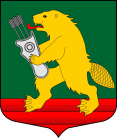 АДМИНИСТРАЦИЯМУНИЦИПАЛЬНОГО ОБРАЗОВАНИЯКОЛЧАНОВСКОЕ СЕЛЬСКОЕ ПОСЕЛЕНИЕВОЛХОВСКОГО МУНИЦИПАЛЬНОГО РАЙОНАЛЕНИНГРАДСКОЙ ОБЛАСТИПОСТАНОВЛЕНИЕс. КолчановоВолховский муниципальный район,  Ленинградской области11 марта 2014 года  №  26О  внесении изменений в постановление  администрации от  01 августа 2013 года     № 96 «Об утверждении  муниципальной целевой программы «Развитие части территории муниципального образования Колчановское сельское поселение             на 2013-2014 годы»        В соответствии с федеральным законом от 07 мая 2013 года № 104-ФЗ (ред. от 23.07.2013 года) «О внесении изменений в Бюджетный кодекс Российской Федерации и отдельные законодательные акты Российской Федерации в связи с совершенствованием бюджетного процесса», статьей 79 бюджетного кодекса Российской Федерации, с целью приведения постановления в соответствие с федеральным законодательством, администрация постановляет:1. Внести в постановление администрации от 01.08.2013 года № 96  «Об утверждении  муниципальной целевой программы «Развитие части территории муниципального образования Колчановское сельское поселение на 2013-2014 годы» следующие изменения:1.1. В наименовании постановления и по его тексту  в словосочетании «муниципальной целевой  программы» слово «целевая»  исключить.2.Опубликовать данное постановление в  сетевом издании «Ленинградское областное информационное агентство (ЛЕНОБЛИНФОРМ)» и разместить на официальном сайте поселения www.колчаново.рф.3.Постановление вступает в силу с момента его опубликования.4.Контроль за исполнением постановления оставляю за собой.И.о.главы администрации                                                              Б. КукшегоровЛ.В.Котова, 39225